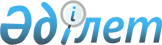 Об утверждении Правил деятельности корневого удостоверяющего центра Республики Казахстан, удостоверяющего центра государственных органов Республики Казахстан и национального удостоверяющего центра Республики Казахстан
					
			Утративший силу
			
			
		
					Приказ Министра связи и информации Республики Казахстан от 10 декабря 2010 года № 348. Зарегистрирован в Министерстве юстиции Республики Казахстан 30 декабря 2010 года № 6716. Утратил силу приказом и.о. Министра по инвестициям и развитию Республики Казахстан от 26 июня 2015 года № 727      Сноска. Утратил силу приказом и.о. Министра по инвестициям и развитию РК от 26.06.2015 № 727 (вводится в действие по истечении десяти календарных дней после дня его первого официального опубликования).      Примечание РЦПИ!

      Утрачивает силу приказом Министра транспорта и коммуникации РК от 29.09.2012 № 650 (порядок введения в действие см. п. 5).      В соответствии с подпунктом 8) статьи 5 Закона Республики Казахстан от 7 января 2003 года "Об электронном документе и электронной цифровой подписи" ПРИКАЗЫВАЮ:



      1. Утвердить:



      1) Правила деятельности корневого удостоверяющего центра Республики Казахстан согласно приложению 1 к Приказу;



      2) Правила деятельности удостоверяющего центра государственных органов Республики Казахстан согласно приложению 2 к Приказу;



      3) Правила деятельности национального удостоверяющего центра Республики Казахстан согласно приложению 3 к Приказу.



      2. Департаменту государственной политики в области информационных технологий Министерства связи и информации Республики Казахстан (Елеусизова К.Б.) в установленном законодательном порядке обеспечить:



      1) государственную регистрацию настоящего приказа в Министерстве юстиции Республики Казахстан;



      2) после государственной регистрации настоящего приказа его официальное опубликование в средствах массовой информации и размещение на интернет-ресурсе Министерства связи и информации Республики Казахстан.



      3. Контроль за исполнением настоящего приказа возложить на вице-министра связи и информации Республики Казахстан Сарсенова С.С.



      4. Настоящий приказ вводится в действие со дня его первого официального опубликования.      Министр                                    А. Жумагалиев      Согласован:

      И.о. Председателя

      Национального банка

      Республики Казахстан

      ____________ Д.Т. Галиева

      24 декабря 2010 года

Приложение 1          

к Приказу Министра связи и   

информации Республики Казахстан

от 10 декабря 2010 года № 348  

Правила деятельности

корневого удостоверяющего центра

Республики Казахстан 

1. Общие положения

      1. Настоящие Правила деятельности корневого удостоверяющего центра Республики Казахстан (далее - Правила) разработаны в соответствии с Законом Республики Казахстан от 7 января 2003 года "Об электронном документе и электронной цифровой подписи" (далее - Закон).



      2. Правила определяют порядок деятельности Корневого удостоверяющего центра Республики Казахстан по выдаче, отзыву и хранению регистрационного свидетельства, а также по ведению регистра регистрационных свидетельств.



      3. В настоящих Правилах используются следующие основные понятия:



      1) корневой удостоверяющий центр Республики Казахстан (далее – КУЦ РК) – удостоверяющий центр, осуществляющий подтверждение принадлежности и действительности открытых ключей электронной цифровой подписи удостоверяющих центров;



      2) электронная цифровая подпись (далее – ЭЦП) – набор электронных цифровых символов, созданный средствами электронной цифровой подписи и подтверждающий достоверность электронного документа, его принадлежность и неизменность содержания;



      3) регистрация регистрационного свидетельства – внесение регистрационного свидетельства в регистр регистрационных свидетельств;



      4) регистрационное свидетельство – документ на бумажном носителе или электронный документ, выдаваемый удостоверяющим центром для подтверждения соответствия электронной цифровой подписи требованиям, установленным Законом;



      5) регистр регистрационных свидетельств – неотъемлемый раздел информационной системы КУЦ РК, содержащий сведения о выданных и отозванных (аннулированных) регистрационных свидетельствах;



      6) отзыв (аннулированное) регистрационного свидетельства – процедура признания регистрационного свидетельства недействительным (анулированным) в КУЦ РК;



      7) список отозванных регистрационных свидетельств (далее – СОРС) – часть регистра регистрационных свидетельств, содержащая сведения о регистрационных свидетельствах, действие которых прекращено. 

2. Порядок выдачи регистрационного свидетельства

удостоверяющего центра

      4. Регистрационное свидетельство удостоверяющего центра (далее - регистрационное свидетельство) выдается КУЦ РК на основании заявления удостоверяющего центра на выдачу регистрационного свидетельства.



      5. Заявление на выдачу регистрационного свидетельства оформляется по форме согласно приложению 1 к настоящим Правилам.



      6. К заявлению прилагается нотариально засвидетельствованная копия свидетельства об аккредитации удостоверяющего центра, утвержденного постановлением Правительства Республики Казахстан от 19 ноября 2010 года № 1222 "Правила проведения аккредитации удостоверяющих центров".



      7. После поступления заявления на выдачу регистрационного свидетельства КУЦ РК рассматривает его в срок не более пятнадцати рабочих дней, после чего если нет причин для отказа, указанных в пункте 10 настоящих Правил производит регистрацию регистрационного свидетельства в регистр регистрационных свидетельств.



      8. Удостоверяющему центру выдается копия регистрационного свидетельства на бумажном носителе по установленной форме согласно приложению 2 к настоящим Правилам, а также в виде электронного документа.



      9. Регистрационное свидетельство в форме электронного документа подписывается электронной цифровой подписью КУЦ РК.



      10. КУЦ РК отказывает в выдаче регистрационного свидетельства в следующих случаях:



      1) заявителем не представлены документы указанные в пунктах 5, 6 настоящих Правил;



      2) заявителем представлена недостоверная информация. 

3. Порядок отзыва (аннулирования) регистрационного

свидетельства удостоверяющего центра

      11. КУЦ РК отзывает регистрационное свидетельство удостоверяющего центра в следующих случаях:



      1) на основании заявления удостоверяющего центра на отзыв (аннулирование) регистрационного свидетельства удостоверяющего центра по форме согласно приложению 3 к настоящим Правилам;



      2) при объявлении удостоверяющего центра о своей ликвидации.



      Удостоверяющий центр ставит в известность КУЦ РК о своей ликвидации;



      3) в случае истечения срока действия свидетельства об аккредитации удостоверяющего центра;



      4) на основании вступившего в законную силу решения суда.



      12. Отзыв (аннулирование) регистрационного свидетельства осуществляется КУЦ РК не позднее двух рабочих дней.



      13. Официальным уведомлением УЦ об отзыве (аннулировании) регистрационного свидетельства является опубликование данного факта в СОРС КУЦ РК. 

4. Хранение регистрационных свидетельств, выданных КУЦ РК

      14. КУЦ РК хранит регистрационные свидетельства в форме электронных документов и на бумажных носителях на протяжении всего времени их действия.



      15. При этом КУЦ РК создает надлежащие условия, обеспечивающие их физическую сохранность.



      16. Срок хранения отозванного (аннулированного) регистрационного свидетельства составляет пять лет со дня прекращения действия регистрационного свидетельства.



      17. По истечении срока хранения СОРС поступают на архивное хранение в КУЦ РК.

Приложение 1          

к Правилам деятельности     

корневого удостоверяющего центра

Республики Казахстан      

Форма      

                             Заявление

           на выдачу регистрационного свидетельства      Настоящим я, __________________________________________________

                        (Фамилия, имя, отчество, дата рождения)

_____________________________________________________________________

           (наименование юридического лица, адрес, телефон)прошу обработать запрос (PKCS#10) или регистрационное свидетельство

УЦ (P7B) в формате Base64:

_____________________________________________________________________

          (тело запроса или регистрационного свидетельства)и изготовить регистрационное свидетельство подчиненного УЦ в

соответствии с указанными в заявлении сведениями.Идентификационные данные:

наименование страны: ________________________________________________

наименование области: _______________, город ________________________

наименование организации: ___________________________________________

Наименование удостоверяющего центра: ________________________________

адрес электронной почты: ____________________________________________Область использования регистрационных свидетельств:

1. __________________________________________________________________Срок действия регистрационного свидетельства: _______________________Дата "__" ________________ 20__ г.Руководитель _________ ______________

             (подпись) (имя, фамилия)МП

Приложение 2          

к Правилам деятельности     

корневого удостоверяющего центра

Республики Казахстан      

Форма      

            Регистрационное Свидетельство № _______Версия: _____________________________________________________________

Серийный номер регистрационного свидетельства: ______________________

_____________________________________________________________________

Идентификатор алгоритма ЭЦП: ________________________________________

Имя Издателя регистрационного свидетельства: ________________________

Алгоритм криптографического преобразования издателя регистрационного

свидетельства: ______________________________________________________

Срок действия регистрационного свидетельства:

Действителен с _____________ по ______________

Имя Владельца регистрационного свидетельства: _______________________

Закрытый ключ владельца регистрационного свидетельства:

длина ключа: ________ бит

Открытый ключ владельца регистрационного свидетельства:

длина ключа: ___________ бит

значение: ___________________________________________________________

_____________________________________________________________________

Назначение ключа: ___________________________________________________

Область применения ключа:Средство ЭЦП: ГОСТ 34.310-2004

Регистрационное свидетельство в формате ____________ : см. приложение

ЭЦП издателя под настоящим регистрационным свидетельством: __________

_____________________________________________________________________

_____________________________________________________________________М.П. "___" ____________ 20___г.

Приложение к регистрационному

свидетельству № _______   

    Регистрационное свидетельство в формате ___________________________________________________________________________________

_____________________________________________________________________

_____________________________________________________________________

_____________________________________________________________________

_____________________________________________________________________

_____________________________________________________________________М.П. "___" ____________ 20___г.

Приложение 3          

к Правилам деятельности     

корневого удостоверяющего центра

Республики Казахстан      

Форма      

                          Заявление

   на отзыв (аннулирование) регистрационного свидетельства

                    (от физического лица)Настоящим я, ________________________________________________________

                       (Фамилия, имя, отчество, дата рождения)

_____________________________________________________________________

           (наименование юридического лица, адрес, телефон)

прошу отозвать ранее выданное регистрационное свидетельство УЦ в

связи с: ____________________________________________________________

_____________________________________________________________________

серийный номер регистрационного свидетельства: ______________________

_____________________________________________________________________

наименование страны: ________________________________________________

наименование области: _______________, город ________________________

наименование организации: ___________________________________________

Наименование удостоверяющего центра: ________________________________

адрес электронной почты: ____________________________________________

Срок действия регистрационного свидетельства: _______________________Дата "__" _______________ 20__ г.Руководитель _________ ______________

             (подпись) (имя, фамилия)МП

Приложение 2          

к Приказу Министра связи и   

информации Республики Казахстан

от 10 декабря 2010 года № 348  

Правила деятельности

удостоверяющего центра государственных органов

Республики Казахстан 

1. Общие положения

      1. Настоящие Правила деятельности удостоверяющего центра государственных органов Республики Казахстан (далее – Правила) разработаны в соответствии с Законом Республики Казахстан от 7 января 2003 года "Об электронном документе и электронной цифровой подписи" (далее - Закон).



      Правила определяют порядок деятельности Удостоверяющего центра государственных органов Республики Казахстан по выдаче, отзыву и хранению регистрационного свидетельства, а также по ведению регистра регистрационных свидетельств.



      2. В Настоящих Правилах используются следующие понятия:



      1) удостоверяющий центр государственных органов Республики Казахстан (далее – УЦ ГО) – удостоверяющий центр, обслуживающий участников единой системы электронного документооборота государственных органов Республики Казахстан;



      2) электронная цифровая подпись (далее – ЭЦП) - набор электронных цифровых символов, созданный средствами электронной цифровой подписи и подтверждающий достоверность электронного документа, его принадлежность и неизменность содержания;



      3) регистрационное свидетельство – документ на бумажном носителе или электронный документ, выдаваемый удостоверяющим центром для подтверждения соответствия электронной цифровой подписи требованиям, установленным Законом;



      4) регистр регистрационных свидетельств – неотъемлемый раздел информационной системы УЦ ГО, содержащий сведения о выданных и отозванных (аннулированных) регистрационных свидетельствах;



      5) список отозванных регистрационных свидетельств (далее – СОРС) – часть регистра регистрационных свидетельств, содержащая сведения о регистрационных свидетельствах действие которых прекращено;



      6) носитель ключевой информации – сертифицированное защищенное хранилище закрытых ключей ЭЦП;



      7) заявитель – государственный орган (центральный/местный исполнительный орган) направивший официально заявление на выдачу или на отзыв (аннулирование) регистрационного свидетельства;



      8) владелец регистрационного свидетельства – участник единой системы электронного документооборота государственных органов, на имя которого УЦ ГО выдано регистрационное свидетельство, в полном объеме реализующий права владения и пользования ЭЦП. 

2. Порядок выдачи регистрационного

свидетельства заявителю УЦ ГО

      3. Регистрационное свидетельство заявителю выдается УЦ ГО на основании заявления на выдачу регистрационного свидетельства по форме согласно приложению 1 к настоящим Правилам.



      4. К заявлению прилагаются копии документа, удостоверяющего личность лица, подписавшего заявление на выдачу регистрационного свидетельства.



      5. После рассмотрения заявления, УЦ ГО производит регистрацию регистрационного свидетельства путем формирования в регистре регистрационных свидетельств записей (сведений), составляющих содержание регистрационного свидетельства.



      6. После регистрации УЦ ГО регистрационное свидетельство выдается в форме электронного документа и его копии на бумажном носителе по форме согласно приложению 2 к настоящим Правилам.



      7. Регистрационное свидетельство в форме электронного документа подписывается ЭЦП УЦ ГО.



      8. При выдаче регистрационного свидетельства, уполномоченный работник УЦ ГО производит генерацию открытого и закрытого ключа ЭЦП, и производит запись закрытого ключа ЭЦП на носитель ключевой информации владельца регистрационного свидетельства.



      9. Копия регистрационного свидетельства на бумажном носителе и носитель ключевой информации передается заявителю службой специальной связи с регистрацией в специальном журнале учета выданных регистрационных свидетельств по форме согласно приложению 3 к настоящим Правилам.



      10. Нарочно, регистрационное свидетельство и носитель ключевой информации передаются только сотруднику государственного органа, назначенного внутренним приказом государственного органа.



      11. На одного владельца регистрационного свидетельства выдается только один закрытый ключ ЭЦП. 

3. Порядок отзыва (аннулирования) регистрационного

свидетельства УЦ ГО

      12. УЦ ГО отзывает регистрационные свидетельства в следующих случаях:



      1) на основании официального заявления на отзыв регистрационного свидетельства по форме согласно приложению 4 к настоящим Правилам;



      2) на основании вступившего в законную силу решения суда.



      13. В случае увольнения или перевода на другое место работы владельца регистрационного свидетельства, УЦ ГО оповещается об этом в трехдневный срок со дня увольнения или перевода владельца.



      14. Отзыв регистрационного свидетельства осуществляется не позднее двух рабочих дней, следующих за рабочим днем в течении которого поступило заявление на отзыв. К заявлению на отзыв прилагается носитель ключевой информации.



      Отзыв регистрационного свидетельства регистрируется в специальном журнале отзыва регистрационных свидетельств по форме согласно приложению 5 к настоящим Правилам.



      15. При отзыве регистрационного свидетельства УЦ ГО уведомляет владельца регистрационного свидетельства и вносит изменения в регистр регистрационных свидетельств в срок не позднее одного дня с момента отзыва. 

4. Порядок хранения регистрационного свидетельства УЦ ГО

      16. УЦ ГО хранит в регистре регистрационных свидетельств регистрационные свидетельства в форме электронных документов на протяжении всего времени их действия.



      При этом УЦ ГО создает надлежащие условия, обеспечивающие их физическую сохранность.



      17. Срок хранения регистрационного свидетельства в регистре регистрационных свидетельств составляет десять лет со дня прекращения действия регистрационного свидетельства.



      18. СОРС предоставляется владельцам регистрационных свидетельств в электронной форме.



      19. По истечении срока хранения СОРС поступает на архивное хранение в УЦ ГО.

Приложение 1          

к Правилам деятельности     

удостоверяющего центра     

государственных органов     

Республики Казахстан      

Форма            

      Заявление на выпуск регистрационного свидетельства      Настоящим направляем заявление на выпуск регистрационного

свидетельства в Удостоверяющем центре государственных органов

Республики Казахстан следующим лицам:Дата "___" _________ 20__ г.

Руководитель _________ ______________

             (подпись) (имя, фамилия)МП

Приложение к заявлению на

выпуск регистрационного 

свидетельства      

Форма            Настоящим я, _______________________________________________________,

                           (Фамилия, имя, отчество)

_____________________________________________________________________

      (серия и номер паспорта/удостоверения, кем и когда выдан)Прошу:

1. изготовить на мое имя ключи электронной цифровой подписи и

регистрационное свидетельство электронной цифровой подписи;

2. зарегистрировать следующий открытый ключ электронной цифровой

подписи и мое регистрационное свидетельство, созданное Удостоверяющим

центром государственных органов Республики Казахстан в регистре

регистрационных свидетельств Удостоверяющего центра в соответствии с

указанными в настоящем заявлении сведениями.

Идентификационные данные:

________________________________ наименование страны

________________________________ наименование области, города, района

________________________________ наименование организации

________________________________ должность

Области использования регистрационного свидетельства:

1. Единая система электронного документооборота государственных

органов

2. __________________________________________________________________

Срок действия регистрационного свидетельства составляет 1 год.

Подпись ___________ Ф.И.О. __________________

Дата "___" _________ 20 г.

Приложение 2          

к Правилам деятельности     

удостоверяющего центра     

государственных органов     

Республики Казахстан      

Форма            

             Регистрационное Свидетельство № _______Версия: _________

Серийный номер регистрационного свидетельства:

_____________________________________________________________________

_____________________________________________________________________

Идентификатор алгоритма ЭЦП: ________________________________________

Имя Издателя регистрационного свидетельства: ________________________

Алгоритм криптографического преобразования издателя регистрационного

свидетельства:

ГОСТ 34.310-2004, ГОСТ 34.311-95, ГОСТ 28.147-89

Срок действия регистрационного свидетельства:

Действителен с _____________ по ______________

Имя Владельца регистрационного свидетельства: _______________________

Закрытый ключ владельца регистрационного свидетельства:

длина ключа: ___________ бит

Открытый ключ владельца регистрационного свидетельства:

длина ключа: ___________ бит

значение: ___________________________________________________________

_____________________________________________________________________

Назначение ключа: ___________________________________________________

Область применения ключа:Средство ЭЦП: _______________________________________________________

Регистрационное свидетельство в формате _________: см. приложение

ЭЦП издателя под настоящим регистрационным свидетельством: __________

_____________________________________________________________________"___" _________ 20__ г.

Приложение к регистрационному

свидетельству № _______   

       Регистрационное свидетельство в формате ______:_____________________________________________________________________

_____________________________________________________________________

_____________________________________________________________________

_____________________________________________________________________

_____________________________________________________________________

_____________________________________________________________________"___" _________ 20__ г.

Приложение 3          

к Правилам деятельности     

удостоверяющего центра     

государственных органов     

Республики Казахстан      

Форма            

              Журнал учета выпуска регистрационных

                свидетельств пользователей УЦ ГО

Приложение 4          

к Правилам деятельности     

удостоверяющего центра     

государственных органов     

Республики Казахстан      

Форма            

      Заявление на отзыв регистрационного свидетельства      Настоящим направляем заявление на отзыв (аннулирование) регистрационных свидетельств, выданных в Удостоверяющем центре государственных органов Республики Казахстан согласно списку:Дата "___" _________ 20__ г.

Руководитель _________ ______________

             (подпись) (имя, фамилия)МП

Приложение к заявлению на

отзыв регистрационного 

свидетельства      

Форма            Настоящим я, _______________________________________________________,

                             (Фамилия, имя, отчество)

проживающий (-ая) по адресу _________________________________________

_____________________________________________________________________

_____________________________________________________________________

   (серия и номер паспорта/удостоверения, кем выдан и когда выдан)

в связи с ___________________________________________________________

_____________________________________________________________________

   (причина отзыва (аннулирования) регистрационного свидетельства:

компрометация закрытого ключа, прекращение работы, поломка носителя

                       ключевой информации и т.д.)прошу отозвать регистрационное свидетельство с серийным номером

_____________________________________________________________________

_____________________________________________________________________

    (серийный номер и дата выдачи регистрационного свидетельства)Дата "___" _________ 20__ г.

Подпись _____________

Приложение 5          

к Правилам деятельности     

удостоверяющего центра     

государственных органов     

Республики Казахстан      

Форма            

Журнал отзыва регистрационных свидетельств пользователей УЦ ГО

Приложение 3          

к Приказу Министра связи и   

информации Республики Казахстан

от 10 декабря 2010 года № 348  

Правила

деятельности национального удостоверяющего центра

Республики Казахстан 

1. Общие положения

      1. Настоящие Правила деятельности национального удостоверяющего центра Республики Казахстан (далее – Правила) разработаны в соответствии с Законом Республики Казахстан от 7 января 2003 года "Об электронном документе и электронной цифровой подписи" (далее - Закон).



      Правила определяют деятельность Национального удостоверяющего центра Республики Казахстан по выдаче, отзыву и хранению регистрационных свидетельств, а также по ведению регистра регистрационных свидетельств.



      2. В настоящих Правилах используются следующие основные понятия:



      1) национальный удостоверяющий центр Республики Казахстан (далее – НУЦ РК) – удостоверяющий центр, обслуживающий участников "электронного правительства", государственных и негосударственных информационных систем;



      2) электронная цифровая подпись (далее – ЭЦП) – набор электронных цифровых символов, созданный средствами электронной цифровой подписи и подтверждающий достоверность электронного документа, его принадлежность и неизменность содержания;



      3) регистрационное свидетельство – документ на бумажном носителе или электронный документ, выдаваемый НУЦ РК для подтверждения соответствия электронной цифровой подписи требованиям, установленным Законом;



      4) регистр регистрационных свидетельств – неотъемлемый раздел информационной системы НУЦ РК, содержащий сведения о выданных и отозванных (аннулированных) регистрационных свидетельствах;



      5) отозванное (аннулированное) регистрационное свидетельство – регистрационное свидетельство, выданное НУЦ РК, действие которого прекращено в порядке, установленном настоящими Правилами;



      6) список отозванных регистрационных свидетельств (далее – СОРС) – часть регистра регистрационных свидетельств, содержащая сведения о регистрационных свидетельствах, действие которых прекращено;



      7) средства ЭЦП (криптопровайдер) – совокупность программных и технических средств, используемых для создания и проверки подлинности ЭЦП;



      8) заявитель - физическое или юридическое лицо (филиал/представительство) подавшее документы на выдачу или на отзыв (аннулирование) регистрационного свидетельства до момента регистрации регистрационного свидетельства или признания регистрационного свидетельства недействительным (аннулированным);



      9) владелец регистрационного свидетельства - физическое или юридическое лицо (филиал/представительство), на имя которого НУЦ РК выдано регистрационное свидетельство, правомерно владеющее закрытым ключом, соответствующим открытому ключу, указанному в регистрационном свидетельстве. 

2. Порядок выдачи регистрационного

свидетельства заявителю НУЦ РК

      3. Регистрационное свидетельство выдается НУЦ РК заявителю:



      1) физическому лицу на основании заявления на выдачу регистрационного свидетельства по форме согласно приложению 1 к настоящим Правилам;



      2) юридическому лицу на основании заявления на выдачу регистрационного свидетельства по форме согласно приложению 2 к настоящим Правилам.



      4. К заявлению прилагаются:



      1) для физического лица копия документа, удостоверяющего личность лица, подписавшего заявление на выдачу регистрационного свидетельства;



      2) для юридического лица копия документа, удостоверяющего личность лица, подписавшего заявление на выдачу регистрационного свидетельства, копия свидетельства государственной регистрации, доверенность от юридического лица.



      5. После поступления заявления на выдачу регистрационного свидетельства НУЦ РК производит:



      1) подтверждение правильности заполнения данных заявителя в заявлении на выдачу регистрационного свидетельства;



      2) подтверждение соответствия заявки и данных заявителя, предлагаемых к использованию;



      3) регистрацию регистрационного свидетельства.



      6. Регистрация регистрационного свидетельства осуществляется путем формирования в регистре регистрационных свидетельств записей (сведений), составляющих содержание регистрационного свидетельства.



      7. Выдача регистрационного свидетельства владельцу производится путем отправки электронного адреса объекта, указывающего на соответствующее регистрационное свидетельство на указанный в заявлении адрес электронной почты заявителя или на бумажном носителе согласно приложению 3 к настоящим Правилам. 

3. Порядок отзыва регистрационного свидетельства НУЦ РК

      8. Регистрационное свидетельство отзывается НУЦ РК:



      1) на основании заявления владельца регистрационного свидетельства (либо его представителя):



      от физического лица по форме согласно приложению 4 к настоящим Правилам;



      от юридического лица по форме согласно приложению 5 к настоящим Правилам;



      2) на основании вступившего в законную силу решения суда;



      3) прекращения деятельности НУЦ РК.



      Подтвердив правильность заполнения заявителями, указанных в пункте 7 настоящих Правил своих данных в заявлении, НУЦ РК вносит записи в регистр регистрационного свидетельства о прекращении действия регистрационного свидетельства с указанием даты и времени отзыва (аннулирования) регистрационного свидетельства.



      9. НУЦ РК отзывает (аннулирует) регистрационное свидетельство после получения заявления не позднее двух рабочих дней.



      10. При наличии у заявителя действующего регистрационного свидетельства, заявление на отзыв (аннулирование) регистрационного свидетельства, может быть подано в форме электронного документа.



      При этом сведения, содержащиеся в заявлении, подтверждаются действующей ЭЦП заявителя.



      11. Официальным уведомлением о факте отзыва (аннулирования) регистрационного свидетельства является опубликование данного факта в СОРС. 

4. Порядок хранения регистрационных

свидетельств, выданных НУЦ РК

      12. НУЦ РК хранит в регистре регистрационных свидетельств регистрационные свидетельства в форме электронных документов на протяжении всего времени их действия.



      При этом НУЦ РК создаются надлежащие условия, обеспечивающие их физическую сохранность.



      13. Срок хранения регистрационного свидетельства в регистре регистрационных свидетельств составляет пять лет со дня прекращения действия регистрационного свидетельства.



      14. СОРС представляется владельцам регистрационных свидетельств в электронной форме через сеть Интернет.



      15. По истечении срока хранения СОРС поступает на архивное хранение.

Приложение 1     

к Правилам деятельности

национального     

удостоверяющего центра 

Республики Казахстан  

Форма            

                               Заявление

            на выдачу регистрационного свидетельства

                         (от физического лица)                                                             _____

Номер заявления поданного в интернет-ресурсе www.pki.gov.kz |_____|

Идентификационные данные заявителя:

ИИН: ________________________________________________________________

Фамилия: ____________________________________________________________

Имя: ________________________________________________________________

Отчество: ___________________________________________________________

Наименование области: _______________________________________________

Город: ______________________________________________________________

Адрес электронной почты: ____________________________________________

Телефон: ____________________________________________________________

Области использования регистрационного свидетельства:

1. __________________________________________________________________

2. __________________________________________________________________

Срок действия регистрационного свидетельства: ___ год.

Данные о средствах электронной цифровой подписи, используемых для

создания соответствующего закрытого ключа электронной цифровой

подписи и обозначение стандарта алгоритма электронной цифровой

подписи: ____________________________________________________________Дата "___" _________ 20__ г.

Подпись заявителя (представителя заявителя) _____________

Приложение 2     

к Правилам деятельности

национального     

удостоверяющего центра 

Республики Казахстан  

Форма            

                            Заявление

             на выдачу регистрационного свидетельства

                     (от юридического лица)                                                             _____

Номер заявления поданного в интернет-ресурсе www.pki.gov.kz |_____|

Идентификационные данные заявителя:

БИН: ________________________________________________________________

Наименование организации: ___________________________________________

Сокращенное наименование организации (не более 64 символов): ________

_____________________________________________________________________

ИИН: ________________________________________________________________

Фамилия: ____________________________________________________________

Имя: ________________________________________________________________

Отчество: ___________________________________________________________

Наименование области: _______________________________________________

Город: ______________________________________________________________

Адрес электронной почты: ____________________________________________

Телефон: ____________________________________________________________

Области использования регистрационного свидетельства:

1. __________________________________________________________________

2. __________________________________________________________________

Срок действия регистрационного свидетельства: ___ год.

Данные о средствах электронной цифровой подписи, используемых для

создания соответствующего закрытого ключа электронной цифровой

подписи и обозначение стандарта алгоритма электронной цифровой

подписи: ____________________________________________________________Дата "___" _________ 20__ г.

Подпись заявителя (представителя заявителя) _____________

Приложение 3     

к Правилам деятельности

национального     

удостоверяющего центра 

Республики Казахстан  

Форма            

                  Регистрационное свидетельствоВерсия: ______________

Серийный номер регистрационного свидетельства: ______________________

_____________________________________________________________________

Идентификатор алгоритма ЭЦП: ________________________________________

Имя Издателя регистрационного свидетельства:

C=KZ

O= __________________________________________________________________

CN= _________________________________________________________________

Алгоритм криптографического преобразования издателя регистрационного

свидетельства: ______________________________________________________

Срок действия регистрационного свидетельства:

Действителен с ___________________ по ________________

Имя Владельца регистрационного свидетельства:

E= __________________________________________________________________

SN= _________________________________________________________________

CN= _________________________________________________________________

OU= _________________________________________________________________

O= __________________________________________________________________

L= __________________________________________________________________

ST= _________________________________________________________________

C=KZ

Закрытый ключ владельца регистрационного свидетельства:

длина ключа: ________ бит

Открытый ключ владельца регистрационного свидетельства:

длина ключа: ________ бит

значение: ___________________________________________________________

Назначение ключа: ___________________________________________________

Область применения ключа:Средство ЭЦП: _____________________________________________________

Приложение 4     

к Правилам деятельности

национального     

удостоверяющего центра 

Республики Казахстан  

Форма            

                               Заявление

            на отзыв (аннулирование) регистрационного

              свидетельства (от физического лица)Идентификационные данные заявителя:

ИИН: ________________________________________________________________

Фамилия: ____________________________________________________________

Имя: ________________________________________________________________

Отчество: ___________________________________________________________

Адрес электронной почты: ____________________________________________

Телефон: ____________________________________________________________

Идентификационные данные регистрационного свидетельства:

Серийный номер: _____________________________________________________

Дата выдачи: ________________________Дата "___" _________ 20__ г.

Подпись заявителя _____________

Приложение 5     

к Правилам деятельности

национального     

удостоверяющего центра 

Республики Казахстан        Форма            

                            Заявление

             на отзыв (аннулирование) регистрационного

              свидетельства (от юридического лица)Идентификационные данные заявителя:

БИН: ________________________________________________________________

Наименование организации: ___________________________________________

Сокращенное наименование организации (не более 64 символов): ________

_____________________________________________________________________

Наименование области: _______________________________________________

Город: ______________________________________________________________

Телефон: ____________________________________________________________

Идентификационные данные регистрационного свидетельства:

Серийный номер: _____________________________________________________

Дата выдачи: ________________________________________________________Дата "___" _________ 20__ г.Руководитель ___________ ________________

              (подпись)   (имя, фамилия)МП
					© 2012. РГП на ПХВ «Институт законодательства и правовой информации Республики Казахстан» Министерства юстиции Республики Казахстан
				ФлагПрименение ключа№

п/пФамилия имя

отчествоОрганизацияДолжностьСтранаОбласть,

район123456ФлагПрименение ключа№Наиме-

нова-

ние ГОНомер

и

дата

пись-

маФИО

пользо-

вателя

на

которого

выпущена

ЭЦПДата

вы-

пус-

ка

ЭЦПСе-

рий-

ный

номер

носи-

теляНомер

ре-

гис-

тра-

цион-

ного

сви-

де-

тель-

стваНо-

мера

блан-

ковСрок

дейс-

твияФИО

адми-

ни-

стра-

тораПод-

пись1234567891011№

п/пФамилия имя

отчествоОрганизацияДолжностьСерийный номер

регистрационного

свидетельства12345№Ф.И.О.

пользо-

вателя

государ-

ственного

органа на

отзыв ЭЦПНаиме-

нование

ГООсно-

вание

отзыва

номер и

дата

письмаСрок

дейс-

твия

ЭЦПДата

отзываСерийный

номерФИО

адми-

нистра-

тораПодпись123456789ФлагПрименение ключа